Муниципальное автономное общеобразовательное учреждение«Общеобразовательная  школа № 5 г.Асино»Положение о комиссии по урегулированию споров между участниками образовательных отношений1. Общие положения1.1. Настоящее Положение о комиссии по урегулированию споров между участниками образовательных отношений (далее - Положение) разработано в соответствии с Федеральным законом № 273-ФЗ от 29.12.2012 года «Об образовании в Российской Федерации», ст.45 с изменениями на 16 апреля 2022 года, Конституцией Российской Федерации, а также Уставом общеобразовательной организации и другими нормативными правовыми актами Российской Федерации, регламентирующими деятельность организаций, осуществляющих образовательную деятельность. 1.2. Данное Положение о комиссии по урегулированию споров между участниками образовательных отношений (далее - Комиссия) определяет функции, полномочия и принципы деятельности Комиссии, представляет состав и порядок работы Комиссии, а также регулирует порядок рассмотрения обращений участников образовательных отношений. 1.3. Комиссия по урегулированию споров между участниками образовательных отношений создается в целях урегулирования разногласий между участниками образовательных отношений по вопросам реализации права на образование, в т. ч. в случаях возникновения конфликта интересов педагогического работника, применения локальных нормативных актов, обжалования решений о применении к обучающимся дисциплинарного взыскания.2. Функции, полномочия и принципы деятельности Комиссии2.1. Прием и рассмотрение обращений участников образовательных отношений по вопросам реализации права на образование. 2.2. Осуществление анализа представленных участниками образовательных отношений материалов, в т. ч. по вопросу возникновения конфликта интересов педагогического работника, применения локальных нормативных актов, решений о применении к обучающимся дисциплинарного взыскания. 2.3. Урегулирование разногласий между участниками образовательных отношений. 2.4. Принятие решений по результатам рассмотрения обращений. 2.5. Комиссия имеет :запрашивать у участников образовательных отношений необходимые для ее деятельности документы, материалы и информацию;устанавливать сроки представления запрашиваемых документов, материалов и информации;проводить необходимые консультации по рассматриваемым спорам с участниками образовательных отношений;приглашать участников образовательных отношений для дачи разъяснений.2.6. Комиссия :объективно, полно и всесторонне рассматривать обращение участника образовательных отношений;обеспечивать соблюдение прав и свобод участников образовательных отношений;стремиться к урегулированию разногласий между участниками образовательных отношений;в случае наличия уважительной причины пропуска заседания заявителем или тем лицом, действия которого подлежат обжалованию, по их просьбе переносить заседание на другой срок;рассматривать обращение в течение десяти календарных дней с момента поступления обращения в письменной форме;принимать решение в соответствии с законодательством об образовании, локальными нормативными актами организации, осуществляющей образовательную деятельность;способствовать развитию бесконфликтного взаимодействия в школе;содействовать социальной реабилитации участников конфликтных и противоправных ситуаций с использованием восстановительных технологий, профилактике конфликтных ситуаций в школе в сфере образовательных отношений.2.7. Принцип гуманизма — человек является наивысшей ценностью, подразумевает уважение интересов всех участников спорной ситуации.Принцип объективности — предполагает понимание определенной субъективности той информации, с которой приходится работать членам Комиссии, умение оценить степень этой субъективности, умение и стремление минимизировать всякую субъективность, искажающую реальное положение дел. Данный принцип подразумевает способность абстрагироваться от личных установок, личных целей, личных пристрастий, симпатий при содействии в разрешении споров, минимизировать влияние личных и групповых интересов, установок, др. субъективных факторов на процесс и результаты исследования конфликтов.Принцип компетентности — предполагает наличие определенных умений и навыков решения конфликтных и спорных ситуаций, это способность членов Комиссии в реальном конфликте осуществлять деятельность, направленную на минимизацию деструктивных форм конфликта и перевода социально-негативных конфликтов в социально-позитивное русло. Она представляет собой уровень развития осведомленности о диапазоне возможных стратегий конфликтующих сторон и умение оказать содействие в реализации конструктивного взаимодействия в конкретной конфликтной ситуации.Принцип справедливости — предлагаемые Комиссией меры при разрешении спорных и конфликтных ситуаций должны быть справедливыми, то есть соответствовать характеру и степени общественной опасности выявленного негативного факта, обстоятельствам его совершения и личности виновного.3. Состав и порядок работы комиссии3.1. В состав комиссии включаются равное число представителей совершеннолетних обучающихся (не менее двух), родителей (законных представителей) несовершеннолетних обучающихся (не менее двух), работников организации, осуществляющей образовательную деятельность (не менее двух). 3.2. Состав комиссии формируется таким образом, чтобы исключить возможность возникновения конфликта интересов, который мог бы повлиять на принимаемые Комиссией решения. 3.3. Делегирование в состав Комиссии представителя участников образовательных отношений из числа сотрудников школы осуществляется на общем собрании трудового коллектива образовательной организации путём открытого голосования простым большинством голосов присутствующих на заседании членов общего собрания трудового коллектива образовательной организации. 3.4. Делегирование в состав Комиссии представителя участников образовательных отношений из числа родителей (законных представителей) обучающихся осуществляется на заседании Совета родителей путем открытого голосования простым большинством голосов. 3.5. Состав комиссии переизбирается по необходимости. 3.6. Состав Комиссии утверждается приказом директора организации, осуществляющей образовательную деятельность. 3.7. В состав комиссии входит председатель комиссии, заместитель председателя комиссии, ответственный секретарь и другие члены комиссии. 3.8. Руководство комиссией осуществляет председатель, избираемый простым большинством голосов членов комиссии из числа лиц, входящих в ее состав. осуществляет общее руководство деятельностью комиссии;председательствует на заседаниях комиссии;организует работу комиссии;определяет план работы комиссии;осуществляет общий контроль за реализацией принятых комиссией решений;распределяет обязанности между членами комиссии.3.9. Заместитель председателя комиссии назначается решением председателя комиссии. координирует работу членов комиссии;готовит документы, выносимые на рассмотрение комиссии;осуществляет контроль за выполнением плана работы комиссии;в случае отсутствия председателя комиссии выполняет его обязанности.3.10. Ответственным секретарем комиссии является представитель организации, осуществляющей образовательную деятельность. организует делопроизводство комиссии;ведет протоколы заседаний комиссии;информирует членов комиссии о дате, месте и времени проведения заседаний комиссии и о вопросах, включенных в повестку дня заседания комиссии, в срок не позднее пяти календарных дней до дня проведения заседания комиссии;доводит решения комиссии до администрации организации, осуществляющей образовательную деятельность, Совета обучающихся, Совета родителей, а также представительного органа работников этой организации;обеспечивает контроль за выполнением решений комиссии;несет ответственность за сохранность документов и иных материалов, рассматриваемых на заседаниях комиссии.3.11. в случае отсутствия на заседании изложить свое мнение по рассматриваемым вопросам в письменной форме, которое оглашается на заседании и приобщается к протоколу;в случае несогласия с принятым на заседании решением комиссии излагать в письменной форме свое мнение, которое подлежит обязательному приобщению к протоколу заседания комиссии;принимать участие в подготовке заседаний комиссии;обращаться к председателю комиссии по вопросам, входящим в компетенцию комиссии;обращаться по вопросам, входящим в компетенцию комиссии, за необходимой информацией к лицам, органам и организациям;вносить предложения руководству комиссии о совершенствовании организации работы комиссии.3.12.участвовать в заседаниях комиссии;выполнять возложенные на него функции в соответствии с положением и решениями комиссии;соблюдать требования законодательных и иных нормативных правовых актов при реализации своих функций;в случае возникновения личной заинтересованности, способной повлиять на объективность решения, сообщить об этом комиссии и отказаться в письменной форме от участия в ее работе.3.13. Комиссия самостоятельно определяет порядок организации своей работы. Основной формой деятельности комиссии являются заседания, которые проводятся по мере необходимости. Ход заседаний фиксируется в протоколе. Заседание комиссии считается правомочным, если на нем присутствует не менее половины от общего числа ее членов, при условии равного числа представителей совершеннолетних обучающихся, родителей (законных представителей) несовершеннолетних обучающихся, работников организации, осуществляющей образовательную деятельность. 3.14. По результатам рассмотрения обращения участников образовательных отношений комиссия принимает решение в целях урегулирования разногласий между участниками образовательных отношений по вопросам реализации права на образование. 3.15. В случае установления факта нарушения права на образование комиссия принимает решение, направленное на его восстановление, в т. ч. с возложением обязанности по устранению выявленных нарушений на обучающихся, родителей (законных представителей) несовершеннолетних обучающихся, а также работников организации. 3.16. В случае необоснованности обращения участника образовательных отношений, отсутствии нарушения права на образование, комиссия отказывает в удовлетворении просьбы обратившегося лица. 3.17. Решение комиссии принимается открытым голосованием простым большинством голосов, присутствующих на заседании. В случае равенства голосов принятым считается решение, за которое проголосовал председательствовавший на заседании комиссии. Решения комиссии оформляются протоколами, которые подписываются всеми присутствующими членами комиссии. 3.18. Решения комиссии в виде выписки из протокола в течение трех дней со дня заседания направляются заявителю, в администрацию организации, осуществляющей образовательную деятельность, Совет обучающихся, Совет родителей, а также в представительный орган работников этой организации для исполнения. 3.19. Решение комиссии может быть обжаловано в установленном законодательством РФ порядке. 3.20. Решение комиссии является обязательным для всех участников образовательных отношений в организации, осуществляющей образовательную деятельность, и подлежит исполнению в сроки, предусмотренные указанным решением. 3.21. При наличии в составе комиссии члена, имеющего личную заинтересованность, способную повлиять на объективность решения, он подлежит замене на другого представителя, путем внесения изменения в приказ о составе комиссии. 3.22. Срок хранения документов комиссии в образовательной организации составляет один год. 3.23. Срок полномочий Комиссии составляет один год. По окончании срока полномочий Комиссии члены Комиссии не могут быть переизбраны на очередной срок. 3.24. на основании личного заявления члена Комиссии об исключении из его состава;в случае отчисления из образовательной организации обучающегося, родителем (законным представителем) которого является член Комиссии;в случае завершения обучения в образовательной организации обучающегося, родителем (законным представителем) которого является член Комиссии;в случае увольнения работника образовательной организации - члена Комиссии,в случае отсутствия члена Комиссии на заседаниях Комиссии более трех раз – на основании решения большинства членов комиссии.В случае досрочного прекращения полномочий члена Комиссии в ее состав избирается новый представитель от соответствующей категории участников образовательной деятельности. 3.25. Члены Комиссии осуществляют свою деятельность на безвозмездной основе. 3.26. Заседание Комиссии считается правомочным, если на нем присутствует не менее одного представителя от указанных в п.3.1. настоящего Положения.4. Порядок рассмотрения обращений участников образовательных отношений4.1. Комиссия рассматривает обращения, поступившие от участников образовательных отношений по вопросам реализации права на образование. 4.2. Обращение в письменной форме подается ответственному секретарю комиссии, который фиксирует в журнале его поступление и выдает расписку о его принятии. К обращению могут прилагаться необходимые материалы. 4.3. Заседание комиссии проводится не позднее десяти календарных дней с момента поступления обращения. О дате заседания уведомляется лицо, обратившееся в комиссию, лицо, чьи действия подлежат обжалованию, и представительные органы участников образовательных отношений организации, осуществляющей образовательную деятельность. 4.4. Лицо, направившее в комиссию обращение, вправе присутствовать при рассмотрении этого обращения на заседании комиссии. Лица, чьи действия обжалуются в обращении, также вправе присутствовать на заседании комиссии и давать пояснения. Их отсутствие не препятствует рассмотрению обращения и принятию по нему решения.5. Заключительные положения5.1. Настоящее Положение о комиссии по урегулированию споров между участниками образовательных отношений является локальным нормативным актом, принимается на Совете школы с учетом мнения Совета обучающихся, Совета родителей, а также представительного органа работников организации и утверждается (либо вводится в действие) приказом директора организации, осуществляющей образовательную деятельность. 5.2. Все изменения и дополнения, вносимые в настоящее Положение, оформляются в письменной форме в соответствии действующим законодательством Российской Федерации. 5.3. Положение о комиссии по урегулированию споров между участниками образовательных отношений общеобразовательной организации принимается на неопределенный срок. Изменения и дополнения к Положению принимаются в порядке, предусмотренном п.5.1. настоящего Положения. 5.4. После принятия Положения (или изменений и дополнений отдельных пунктов и разделов) в новой редакции предыдущая редакция автоматически утрачивает силу.ПРИНЯТОНа заседании педагогического совета   Протокол № 1 от 29.08.2023гУТВЕРЖДАЮ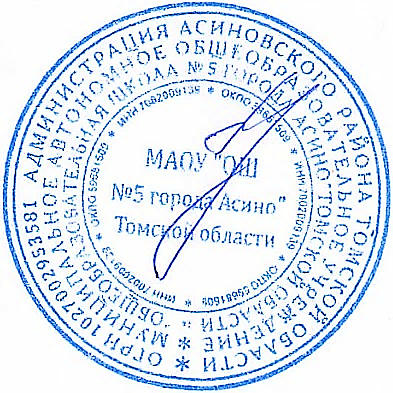 Директор школы_______Е.А.ЛингевичПриказ № 138/1 от 29.08.2023г